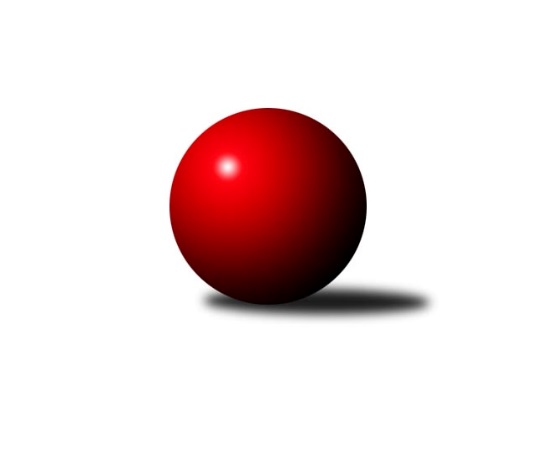 Č.9Ročník 2017/2018	19.11.2017Nejlepšího výkonu v tomto kole: 2629 dosáhlo družstvo: Kuželky Horní BenešovKrajský přebor MS 2017/2018Výsledky 9. kolaSouhrnný přehled výsledků:TJ Sokol Dobroslavice ˝A˝	- KK Minerva Opava ˝B˝	3:5	2253:2306	5.0:7.0	18.11.TJ Odry ˝B˝	- KK Hranice ˝A˝	7:1	2494:2416	10.0:2.0	18.11.TJ VOKD Poruba C	- TJ Unie Hlubina˝B˝	3:5	2280:2464	5.0:7.0	18.11.TJ Sokol Sedlnice ˝B˝	- TJ Opava ˝C˝	7:1	2543:2354	10.0:2.0	18.11.TJ Sokol Bohumín˝C˝	- TJ Spartak Bílovec ˝A˝	7:1	2506:2471	8.5:3.5	18.11.Kuželky Horní Benešov	- TJ VOKD Poruba ˝A˝	5:3	2629:2600	7.0:5.0	19.11.Tabulka družstev:	1.	TJ Unie Hlubina˝B˝	8	6	1	1	41.5 : 22.5 	50.0 : 46.0 	 2477	13	2.	KK Minerva Opava ˝B˝	9	6	0	3	37.0 : 35.0 	57.5 : 50.5 	 2390	12	3.	TJ Odry ˝B˝	9	5	1	3	46.5 : 25.5 	61.5 : 46.5 	 2518	11	4.	TJ VOKD Poruba ˝A˝	9	5	1	3	41.5 : 30.5 	63.5 : 44.5 	 2546	11	5.	TJ Opava ˝C˝	9	5	1	3	36.5 : 35.5 	50.0 : 58.0 	 2413	11	6.	TJ Sokol Dobroslavice ˝A˝	9	5	0	4	39.5 : 32.5 	61.0 : 47.0 	 2441	10	7.	TJ Sokol Sedlnice ˝B˝	9	5	0	4	36.5 : 35.5 	58.0 : 50.0 	 2467	10	8.	TJ Spartak Bílovec ˝A˝	8	4	0	4	32.5 : 31.5 	50.5 : 45.5 	 2473	8	9.	TJ Sokol Bohumín˝C˝	9	4	0	5	36.0 : 36.0 	55.0 : 53.0 	 2410	8	10.	Kuželky Horní Benešov	9	3	0	6	29.0 : 43.0 	44.5 : 63.5 	 2446	6	11.	KK Hranice ˝A˝	9	2	0	7	28.0 : 44.0 	45.0 : 63.0 	 2387	4	12.	TJ VOKD Poruba C	9	1	0	8	19.5 : 52.5 	39.5 : 68.5 	 2360	2Podrobné výsledky kola:	 TJ Sokol Dobroslavice ˝A˝	2253	3:5	2306	KK Minerva Opava ˝B˝	Lumír Kocián	 	 195 	 188 		383 	 0:2 	 392 	 	202 	 190		Jan Král	Libor Veselý *1	 	 144 	 169 		313 	 0:2 	 396 	 	198 	 198		Renáta Smijová	Petr Číž	 	 209 	 201 		410 	 2:0 	 367 	 	180 	 187		Petr Frank	Karel Ridl	 	 191 	 201 		392 	 1:1 	 377 	 	200 	 177		Jan Strnadel	Martin Třečák	 	 217 	 193 		410 	 2:0 	 362 	 	188 	 174		Zdeněk Štohanzl	Karel Kuchař	 	 176 	 169 		345 	 0:2 	 412 	 	211 	 201		Tomáš Králrozhodčí: střídání: *1 od 51. hodu Zdeněk ŠtefekNejlepší výkon utkání: 412 - Tomáš Král	 TJ Odry ˝B˝	2494	7:1	2416	KK Hranice ˝A˝	Daniel Ševčík st.	 	 200 	 212 		412 	 2:0 	 403 	 	198 	 205		Petr Pavelka	Ondřej Gajdičiar	 	 188 	 215 		403 	 1:1 	 396 	 	191 	 205		Jaroslav Brázda	Jana Frydrychová	 	 202 	 205 		407 	 2:0 	 388 	 	187 	 201		Jiří Terrich	Jan Frydrych	 	 215 	 215 		430 	 2:0 	 400 	 	202 	 198		Jaroslav Ledvina	Stanislava Ovšáková	 	 209 	 208 		417 	 2:0 	 389 	 	202 	 187		František Opravil	Jiří Madecký	 	 189 	 236 		425 	 1:1 	 440 	 	222 	 218		Anna Ledvinovározhodčí: Nejlepší výkon utkání: 440 - Anna Ledvinová	 TJ VOKD Poruba C	2280	3:5	2464	TJ Unie Hlubina˝B˝	Zdeněk Hebda *1	 	 183 	 142 		325 	 0:2 	 446 	 	239 	 207		Petr Chodura	Rostislav Bareš	 	 184 	 184 		368 	 0:2 	 435 	 	232 	 203		Pavel Krompolc	Lukáš Trojek	 	 191 	 192 		383 	 2:0 	 371 	 	182 	 189		Roman Grüner	Milan Pčola *2	 	 180 	 171 		351 	 0:2 	 395 	 	190 	 205		Václav Rábl	Zdeněk Mžik	 	 196 	 214 		410 	 2:0 	 375 	 	177 	 198		Josef Hájek	Marek Číž	 	 218 	 225 		443 	 1:1 	 442 	 	213 	 229		Pavel Marekrozhodčí: střídání: *1 od 51. hodu Radim Bezruč, *2 od 62. hodu Jiří ČížNejlepší výkon utkání: 446 - Petr Chodura	 TJ Sokol Sedlnice ˝B˝	2543	7:1	2354	TJ Opava ˝C˝	Michaela Tobolová	 	 184 	 209 		393 	 1:1 	 409 	 	213 	 196		Rudolf Tvrdoň	Ladislav Petr	 	 211 	 228 		439 	 2:0 	 385 	 	181 	 204		Jana Tvrdoňová	Klára Tobolová	 	 206 	 211 		417 	 2:0 	 369 	 	183 	 186		Václav Boháčik	Renáta Janyšková	 	 209 	 227 		436 	 2:0 	 384 	 	207 	 177		Barbora Víchová	Rostislav Kletenský	 	 238 	 235 		473 	 1:1 	 450 	 	246 	 204		Jan Kořený	David Juřica	 	 205 	 180 		385 	 2:0 	 357 	 	178 	 179		Jiří Novákrozhodčí: Nejlepší výkon utkání: 473 - Rostislav Kletenský	 TJ Sokol Bohumín˝C˝	2506	7:1	2471	TJ Spartak Bílovec ˝A˝	Václav Kladiva	 	 194 	 210 		404 	 2:0 	 396 	 	187 	 209		Karel Šnajdárek	Jan Stuš	 	 183 	 215 		398 	 0.5:1.5 	 446 	 	231 	 215		Tomáš Binar	Stanislav Sliwka	 	 227 	 231 		458 	 2:0 	 440 	 	217 	 223		Milan Zezulka	Alfréd Hermann	 	 195 	 195 		390 	 1:1 	 383 	 	184 	 199		Antonín Fabík *1	Pavel Plaček	 	 200 	 212 		412 	 2:0 	 393 	 	192 	 201		Filip Sýkora	Jaroslav Klus	 	 221 	 223 		444 	 1:1 	 413 	 	225 	 188		David Binarrozhodčí: střídání: *1 od 50. hodu Vladimír ŠtachaNejlepší výkon utkání: 458 - Stanislav Sliwka	 Kuželky Horní Benešov	2629	5:3	2600	TJ VOKD Poruba ˝A˝	David Schiedek	 	 208 	 212 		420 	 0:2 	 437 	 	220 	 217		Martin Skopal	Jaromír Martiník	 	 215 	 188 		403 	 1:1 	 447 	 	198 	 249		Petr Oravec	Vlastimil Kotrla	 	 244 	 223 		467 	 2:0 	 406 	 	195 	 211		Jan Žídek	Miroslav Procházka	 	 236 	 229 		465 	 2:0 	 449 	 	225 	 224		Jiří Kratoš	Martin Weiss	 	 204 	 213 		417 	 1:1 	 429 	 	236 	 193		Michal Bezruč	Martin Koraba	 	 254 	 203 		457 	 1:1 	 432 	 	216 	 216		Jan Míkarozhodčí: Nejlepší výkon utkání: 467 - Vlastimil KotrlaPořadí jednotlivců:	jméno hráče	družstvo	celkem	plné	dorážka	chyby	poměr kuž.	Maximum	1.	Pavel Marek 	TJ Unie Hlubina˝B˝	445.21	294.5	150.8	3.2	4/5	(488)	2.	Stanislava Ovšáková 	TJ Odry ˝B˝	437.52	300.2	137.3	3.6	5/5	(454)	3.	Anna Ledvinová 	KK Hranice ˝A˝	435.33	287.6	147.7	3.3	6/6	(463)	4.	Renáta Janyšková 	TJ Sokol Sedlnice ˝B˝	432.56	292.6	140.0	3.6	4/5	(458)	5.	Petr Chodura 	TJ Unie Hlubina˝B˝	431.57	294.4	137.1	3.9	5/5	(446)	6.	Tomáš Binar 	TJ Spartak Bílovec ˝A˝	431.56	295.8	135.8	6.3	4/5	(453)	7.	Jan Míka 	TJ VOKD Poruba ˝A˝	429.54	295.8	133.8	6.6	6/6	(478)	8.	Martin Skopal 	TJ VOKD Poruba ˝A˝	428.25	289.3	139.0	5.8	6/6	(469)	9.	Martin Weiss 	Kuželky Horní Benešov	428.25	292.3	136.0	6.7	4/5	(471)	10.	Petr Oravec 	TJ VOKD Poruba ˝A˝	427.83	296.7	131.2	8.0	4/6	(447)	11.	Jiří Kratoš 	TJ VOKD Poruba ˝A˝	426.89	300.8	126.1	5.0	6/6	(449)	12.	Karel Škrobánek 	TJ Opava ˝C˝	424.67	292.4	132.3	4.7	4/6	(455)	13.	Tomáš Král 	KK Minerva Opava ˝B˝	424.46	289.9	134.5	3.2	6/6	(494)	14.	Ondřej Gajdičiar 	TJ Odry ˝B˝	423.81	300.8	123.1	6.3	4/5	(438)	15.	Michal Bezruč 	TJ VOKD Poruba ˝A˝	423.80	286.7	137.1	6.6	5/6	(443)	16.	Jana Frydrychová 	TJ Odry ˝B˝	422.81	286.1	136.7	6.6	4/5	(453)	17.	Petr Číž 	TJ Sokol Dobroslavice ˝A˝	422.36	294.5	127.8	6.5	5/5	(454)	18.	Jan Frydrych 	TJ Odry ˝B˝	421.80	288.2	133.7	4.8	5/5	(456)	19.	Jiří Madecký 	TJ Odry ˝B˝	421.00	292.8	128.2	6.8	4/5	(426)	20.	Václav Rábl 	TJ Unie Hlubina˝B˝	419.60	279.7	139.9	5.9	5/5	(454)	21.	David Binar 	TJ Spartak Bílovec ˝A˝	419.50	297.1	122.4	6.8	4/5	(442)	22.	Jan Žídek 	TJ VOKD Poruba ˝A˝	418.46	290.5	128.0	4.8	6/6	(462)	23.	Jaromír Martiník 	Kuželky Horní Benešov	418.28	287.3	131.0	5.4	5/5	(461)	24.	Filip Sýkora 	TJ Spartak Bílovec ˝A˝	418.00	288.7	129.3	6.5	5/5	(472)	25.	Zdeněk Hebda 	TJ VOKD Poruba C	417.90	282.7	135.2	6.2	4/4	(439)	26.	Rostislav Kletenský 	TJ Sokol Sedlnice ˝B˝	417.70	278.0	139.8	3.9	4/5	(473)	27.	Karel Ridl 	TJ Sokol Dobroslavice ˝A˝	417.00	291.1	125.9	6.6	5/5	(466)	28.	Radmila Pastvová 	TJ Unie Hlubina˝B˝	415.75	291.0	124.8	7.4	4/5	(433)	29.	Jaroslav Klus 	TJ Sokol Bohumín˝C˝	415.05	296.4	118.7	7.3	4/5	(444)	30.	Daniel Malina 	TJ Odry ˝B˝	415.00	296.2	118.8	7.5	4/5	(467)	31.	Ladislav Petr 	TJ Sokol Sedlnice ˝B˝	414.35	285.4	129.0	8.1	5/5	(443)	32.	Klára Tobolová 	TJ Sokol Sedlnice ˝B˝	413.28	280.8	132.5	6.0	5/5	(437)	33.	Jan Kořený 	TJ Opava ˝C˝	411.93	283.3	128.6	8.3	5/6	(450)	34.	Jan Strnadel 	KK Minerva Opava ˝B˝	410.50	279.1	131.4	6.0	6/6	(441)	35.	Martin Třečák 	TJ Sokol Dobroslavice ˝A˝	410.20	282.5	127.7	7.4	5/5	(425)	36.	Karel Šnajdárek 	TJ Spartak Bílovec ˝A˝	409.67	290.1	119.5	5.7	5/5	(468)	37.	Pavel Plaček 	TJ Sokol Bohumín˝C˝	408.96	282.6	126.3	6.4	5/5	(441)	38.	František Opravil 	KK Hranice ˝A˝	408.71	287.3	121.4	6.5	6/6	(436)	39.	Petr Pavelka 	KK Hranice ˝A˝	408.63	286.3	122.4	6.2	6/6	(447)	40.	David Juřica 	TJ Sokol Sedlnice ˝B˝	407.85	289.2	118.7	8.4	5/5	(449)	41.	Rudolf Tvrdoň 	TJ Opava ˝C˝	407.08	284.2	122.9	7.6	6/6	(445)	42.	Martin Koraba 	Kuželky Horní Benešov	406.08	290.4	115.6	10.0	5/5	(457)	43.	Václav Kladiva 	TJ Sokol Bohumín˝C˝	404.56	282.8	121.8	8.4	5/5	(426)	44.	Jan Stuš 	TJ Sokol Bohumín˝C˝	404.10	290.3	113.9	10.8	4/5	(427)	45.	Zdeněk Mžik 	TJ VOKD Poruba C	403.96	279.1	124.8	7.0	4/4	(446)	46.	Rostislav Bareš 	TJ VOKD Poruba C	403.95	279.4	124.6	7.4	4/4	(437)	47.	Stanislav Sliwka 	TJ Sokol Bohumín˝C˝	403.55	280.7	122.9	7.2	5/5	(458)	48.	Jana Tvrdoňová 	TJ Opava ˝C˝	402.53	282.9	119.6	9.1	5/6	(430)	49.	David Schiedek 	Kuželky Horní Benešov	401.85	277.4	124.5	8.2	4/5	(439)	50.	Jana Martiníková 	Kuželky Horní Benešov	400.50	272.3	128.3	8.3	4/5	(441)	51.	Roman Grüner 	TJ Unie Hlubina˝B˝	399.93	284.9	115.1	8.1	5/5	(423)	52.	Antonín Žídek 	Kuželky Horní Benešov	399.00	283.0	116.0	9.5	4/5	(415)	53.	Renáta Smijová 	KK Minerva Opava ˝B˝	396.73	279.7	117.0	8.9	5/6	(457)	54.	Jan Král 	KK Minerva Opava ˝B˝	395.96	278.5	117.5	6.9	6/6	(454)	55.	Barbora Víchová 	TJ Opava ˝C˝	395.61	276.0	119.6	8.8	6/6	(429)	56.	Karel Kuchař 	TJ Sokol Dobroslavice ˝A˝	395.12	277.9	117.2	9.8	5/5	(435)	57.	Antonín Fabík 	TJ Spartak Bílovec ˝A˝	394.88	278.6	116.3	9.3	4/5	(423)	58.	Miroslav Procházka 	Kuželky Horní Benešov	394.80	277.6	117.2	10.6	5/5	(465)	59.	Zdeněk Štohanzl 	KK Minerva Opava ˝B˝	394.33	275.7	118.7	7.8	6/6	(425)	60.	Václav Boháčik 	TJ Opava ˝C˝	393.53	276.3	117.2	7.9	5/6	(443)	61.	Lukáš Trojek 	TJ VOKD Poruba C	392.81	282.5	110.3	8.6	4/4	(426)	62.	Pavel Krompolc 	TJ Unie Hlubina˝B˝	390.67	275.3	115.4	6.0	4/5	(435)	63.	Michaela Tobolová 	TJ Sokol Sedlnice ˝B˝	388.64	273.4	115.2	8.8	5/5	(403)	64.	Ladislav Míka 	TJ VOKD Poruba C	387.00	265.3	121.7	7.3	3/4	(407)	65.	Alfréd Hermann 	TJ Sokol Bohumín˝C˝	385.60	277.8	107.8	11.0	5/5	(414)	66.	Jaroslav Ledvina 	KK Hranice ˝A˝	385.25	277.4	107.9	9.6	6/6	(429)	67.	Petr Frank 	KK Minerva Opava ˝B˝	384.25	268.8	115.5	9.0	4/6	(399)	68.	Jaroslav Brázda 	KK Hranice ˝A˝	382.40	277.8	104.6	13.0	5/6	(431)	69.	Zdeněk Štefek 	TJ Sokol Dobroslavice ˝A˝	382.20	271.2	111.0	10.7	5/5	(402)	70.	Jiří Terrich 	KK Hranice ˝A˝	371.73	274.7	97.0	13.4	5/6	(388)		Vlastimil Kotrla 	Kuželky Horní Benešov	467.00	301.0	166.0	5.0	1/5	(467)		Petr Wolf 	TJ Opava ˝C˝	462.00	302.0	160.0	1.0	1/6	(462)		Slawomir Holynski 	TJ Opava ˝C˝	456.00	315.0	141.0	7.0	1/6	(456)		Milan Zezulka 	TJ Spartak Bílovec ˝A˝	447.33	304.4	142.9	2.6	3/5	(489)		Michaela Černá 	TJ Unie Hlubina˝B˝	432.00	291.0	141.0	6.0	1/5	(432)		Jana Martínková 	KK Minerva Opava ˝B˝	423.00	284.3	138.8	4.0	2/6	(452)		Marek Číž 	TJ VOKD Poruba C	421.67	286.7	135.0	10.7	1/4	(443)		Miroslava Ševčíková 	TJ Sokol Bohumín˝C˝	418.00	292.0	126.0	5.0	1/5	(418)		Ivo Kovářík 	TJ Sokol Dobroslavice ˝A˝	417.67	285.2	132.4	4.9	3/5	(430)		Vladimír Štacha 	TJ Spartak Bílovec ˝A˝	417.00	280.2	136.8	5.3	3/5	(473)		Pavel Hrabec 	TJ VOKD Poruba ˝A˝	411.33	292.8	118.5	7.8	3/6	(456)		Jaroslav Lakomý 	Kuželky Horní Benešov	409.00	285.0	124.0	6.0	1/5	(409)		Lucie Bogdanowiczová 	TJ Sokol Bohumín˝C˝	408.00	301.0	107.0	8.0	1/5	(408)		Martin Juřica 	TJ Sokol Sedlnice ˝B˝	407.00	278.7	128.3	6.7	3/5	(423)		Lumír Kocián 	TJ Sokol Dobroslavice ˝A˝	403.00	272.7	130.3	4.7	1/5	(432)		Daniel Ševčík  st.	TJ Odry ˝B˝	402.53	285.1	117.5	6.3	3/5	(454)		Mariusz Gierczak 	TJ Opava ˝C˝	400.00	283.7	116.3	9.3	3/6	(421)		Libor Veselý 	TJ Sokol Dobroslavice ˝A˝	396.17	277.0	119.2	7.0	3/5	(442)		Josef Hájek 	TJ Unie Hlubina˝B˝	389.83	272.5	117.3	10.8	3/5	(410)		Tibor Kállai 	TJ Sokol Sedlnice ˝B˝	387.00	262.0	125.0	7.0	1/5	(387)		Dana Lamichová 	TJ Opava ˝C˝	386.00	260.0	126.0	6.5	2/6	(396)		Věra Ovšáková 	TJ Odry ˝B˝	384.33	277.0	107.3	11.7	3/5	(409)		Milan Pčola 	TJ VOKD Poruba C	379.75	276.8	103.0	12.5	2/4	(395)		Milan Binar 	TJ Spartak Bílovec ˝A˝	374.50	268.0	106.5	10.0	2/5	(390)		Radim Bezruč 	TJ VOKD Poruba C	372.63	264.1	108.5	12.8	2/4	(380)		Zdeňka Terrichová 	KK Hranice ˝A˝	370.50	259.8	110.7	9.5	3/6	(387)		Rostislav Klazar 	TJ Spartak Bílovec ˝A˝	363.00	249.0	114.0	10.0	1/5	(363)		Helena Hýžová 	TJ VOKD Poruba C	361.50	272.3	89.3	14.8	2/4	(371)		Marta Andrejčáková 	KK Minerva Opava ˝B˝	359.50	267.0	92.5	11.5	2/6	(393)		Ladislav Štafa 	TJ Sokol Bohumín˝C˝	358.00	270.0	88.0	12.0	1/5	(358)		Jiří Novák 	TJ Opava ˝C˝	357.00	256.0	101.0	11.0	1/6	(357)		Jiří Číž 	TJ VOKD Poruba C	349.50	267.0	82.5	14.5	1/4	(358)		Karel Vágner 	KK Minerva Opava ˝B˝	341.00	262.5	78.5	17.5	1/6	(381)		Josef Kyjovský 	TJ Unie Hlubina˝B˝	330.00	225.0	105.0	10.0	1/5	(330)Sportovně technické informace:Starty náhradníků:registrační číslo	jméno a příjmení 	datum startu 	družstvo	číslo startu9004	Karel Šnajdárek	18.11.2017	TJ Spartak Bílovec ˝A˝	7x18799	Jan Žídek	19.11.2017	TJ VOKD Poruba ˝A˝	9x19195	Jan Strnadel	18.11.2017	KK Minerva Opava ˝B˝	10x20886	Jiří Novák	18.11.2017	TJ Opava ˝C˝	1x21444	Pavel Krompolc	18.11.2017	TJ Unie Hlubina˝B˝	7x14960	Petr Oravec	19.11.2017	TJ VOKD Poruba ˝A˝	7x
Hráči dopsaní na soupisku:registrační číslo	jméno a příjmení 	datum startu 	družstvo	Program dalšího kola:10. kolo25.11.2017	so	9:00	TJ Odry ˝B˝ - TJ Sokol Dobroslavice ˝A˝	25.11.2017	so	9:00	TJ VOKD Poruba C - KK Minerva Opava ˝B˝	25.11.2017	so	9:00	TJ Sokol Sedlnice ˝B˝ - TJ VOKD Poruba ˝A˝	25.11.2017	so	10:00	TJ Sokol Bohumín˝C˝ - TJ Unie Hlubina˝B˝	25.11.2017	so	17:30	TJ Opava ˝C˝ - TJ Spartak Bílovec ˝A˝	26.11.2017	ne	9:00	Kuželky Horní Benešov - KK Hranice ˝A˝	Nejlepší šestka kola - absolutněNejlepší šestka kola - absolutněNejlepší šestka kola - absolutněNejlepší šestka kola - absolutněNejlepší šestka kola - dle průměru kuželenNejlepší šestka kola - dle průměru kuželenNejlepší šestka kola - dle průměru kuželenNejlepší šestka kola - dle průměru kuželenNejlepší šestka kola - dle průměru kuželenPočetJménoNázev týmuVýkonPočetJménoNázev týmuPrůměr (%)Výkon1xRostislav KletenskýSedlnice B4731xRostislav KletenskýSedlnice B116.374731xVlastimil KotrlaKuželky HB4671xStanislav SliwkaBohumín C112.724581xMiroslav ProcházkaKuželky HB4651xPetr ChoduraHlubina B110.984461xStanislav SliwkaBohumín C4581xJan KořenýOpava C110.714503xMartin KorabaKuželky HB4571xMarek ČížVOKD C110.244431xJan KořenýOpava C4504xPavel MarekHlubina B109.99442